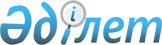 О внесении изменений в постановление Правления Национального Банка Республики Казахстан от 28 января 2016 года № 36 "Об утверждении Правил проведения Национальным Банком Республики Казахстан операций по конвертации и реконвертации иностранной валюты для клиентов"
					
			Утративший силу
			
			
		
					Постановление Правления Национального Банка Республики Казахстан от 27 марта 2018 года № 49. Зарегистрировано в Министерстве юстиции Республики Казахстан 23 апреля 2018 года № 16800. Утратило силу постановлением Правления Национального Банка Республики Казахстан от 19 ноября 2019 года № 196.
      Сноска. Утратило силу постановлением Правления Национального Банка РК от 19.11.2019 № 196 (вводится в действие с 01.01.2020).
      В целях совершенствования порядка конвертации и реконвертации иностранной валюты Правление Национального Банка Республики Казахстан ПОСТАНОВЛЯЕТ:
      1. Внести в постановление Правления Национального Банка Республики Казахстан от 28 января 2016 года № 36 "Об утверждении Правил проведения Национальным Банком Республики Казахстан операций по конвертации и реконвертации иностранной валюты для клиентов" (зарегистрировано в Реестре государственной регистрации нормативных правовых актов под № 13279, опубликовано 25 марта 2016 года в информационно-правовой системе "Әділет") следующие изменения:
      в Правилах проведения Национальным Банком Республики Казахстан операций по конвертации и реконвертации иностранной валюты для клиентов, утвержденных указанным постановлением:
      пункт 3 изложить в следующей редакции:
      "3. Расчетное подразделение осуществляет конвертацию иностранной валюты для операций, не связанных с инвестиционной деятельностью, и запрашивает дополнительную информацию у клиента для уточнения целей проводимых операций по конвертации иностранной валюты."; 
      пункт 4  исключить;
      пункты 5 и 6 изложить в следующей редакции:
      "5. Национальный Банк принимает от клиента сведения о валюте и сумме предстоящей конвертации в соответствии с графиком операционного дня.
      6. После получения от клиента сведений о суммах предстоящей конвертации иностранной валюты расчетное подразделение в случае недостаточности иностранной валюты на позиции Национального Банка представляет в торговое подразделение сводный ордер на покупку иностранной валюты, оформленный по форме согласно приложению 1 к Правилам.".
      2. Управлению учета монетарных операций (Баймуканов Ж.С.) в установленном законодательством Республики Казахстан порядке обеспечить:
      1) совместно с Юридическим департаментом (Сарсенова Н.В.) государственную регистрацию настоящего постановления в Министерстве юстиции Республики Казахстан;
      2) в течение десяти календарных дней со дня государственной регистрации настоящего постановления направление его копии в бумажном и электронном виде на казахском и русском языках в Республиканское государственное предприятие на праве хозяйственного ведения "Республиканский центр правовой информации" для официального опубликования и включения в Эталонный контрольный банк нормативных правовых актов Республики Казахстан;
      3) размещение настоящего постановления на официальном интернет-ресурсе Национального Банка Республики Казахстан после его официального опубликования;
      4) в течение десяти рабочих дней после государственной регистрации настоящего постановления представление в Юридический департамент сведений об исполнении мероприятий, предусмотренных подпунктами  2), 3) настоящего пункта и пунктом 3 настоящего постановления.
      3. Управлению по защите прав потребителей финансовых услуг и внешних коммуникаций (Терентьев А.Л.) обеспечить в течение десяти календарных дней после государственной регистрации настоящего постановления направление его копии на официальное опубликование в периодические печатные издания. 
      4. Контроль за исполнением настоящего постановления возложить на заместителя Председателя Национального Банка Республики Казахстан Галиеву Д.Т.
      5. Настоящее постановление вводится в действие по истечении десяти календарных дней после дня его первого официального опубликования.
					© 2012. РГП на ПХВ «Институт законодательства и правовой информации Республики Казахстан» Министерства юстиции Республики Казахстан
				
      Председатель Национального Банка 

Д. Акишев
